                                                                                                                                                                           FORM YL-18       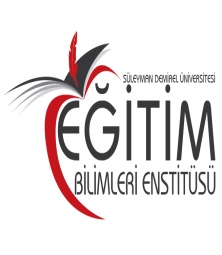 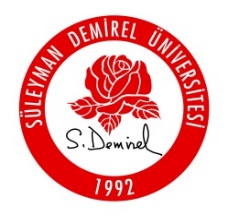 TEZ AŞAMASINDA OLAN ÖĞRENCİLER İÇİNEK SÜRE TALEP FORMUTEZ AŞAMASINDA OLAN ÖĞRENCİLER İÇİNEK SÜRE TALEP FORMUTEZ AŞAMASINDA OLAN ÖĞRENCİLER İÇİNEK SÜRE TALEP FORMUI - ÖĞRENCİ BİLGİLERİI - ÖĞRENCİ BİLGİLERİI - ÖĞRENCİ BİLGİLERİAd SoyadOkul NumarasıAnabilim Dalı/ProgramıÖğrenci Telefon Numarası/e-posta adresiTez Adı (Mutlaka yazılacaktır)II - ÖĞRENCİ EK SÜRE GEREKÇESİII - ÖĞRENCİ EK SÜRE GEREKÇESİII - ÖĞRENCİ EK SÜRE GEREKÇESİEĞİTİM BİLİMLERİ ENSTİTÜSÜ MÜDÜRLÜĞÜNE          YÖK Lisansüstü Eğitim ve Öğretim Yönetmeliğinin 35 inci maddesinin 8.fıkrası “Yükseköğretim kurumları tarafından, afet ve salgınlarda tez aşamasındaki lisansüstü eğitim öğrencilerine talepleri halinde bir dönem, afet veya salgının aşamasına göre tekrar başvurmaları durumunda bir dönem daha olmak üzere en fazla iki dönem ek süre verilebilir, verilen bu ek süreler azami süreden sayılmaz”)  gereği, yaşanan afet/salgın nedeniyle ek süre talep ediyorum.           Gereğini bilgilerinize arz ederim.                                                                                                                                                             … / … / 20...                                                                                                                                                         Öğrenci  Ad Soyad                                                                                                                                                        İmzaEĞİTİM BİLİMLERİ ENSTİTÜSÜ MÜDÜRLÜĞÜNE          YÖK Lisansüstü Eğitim ve Öğretim Yönetmeliğinin 35 inci maddesinin 8.fıkrası “Yükseköğretim kurumları tarafından, afet ve salgınlarda tez aşamasındaki lisansüstü eğitim öğrencilerine talepleri halinde bir dönem, afet veya salgının aşamasına göre tekrar başvurmaları durumunda bir dönem daha olmak üzere en fazla iki dönem ek süre verilebilir, verilen bu ek süreler azami süreden sayılmaz”)  gereği, yaşanan afet/salgın nedeniyle ek süre talep ediyorum.           Gereğini bilgilerinize arz ederim.                                                                                                                                                             … / … / 20...                                                                                                                                                         Öğrenci  Ad Soyad                                                                                                                                                        İmzaEĞİTİM BİLİMLERİ ENSTİTÜSÜ MÜDÜRLÜĞÜNE          YÖK Lisansüstü Eğitim ve Öğretim Yönetmeliğinin 35 inci maddesinin 8.fıkrası “Yükseköğretim kurumları tarafından, afet ve salgınlarda tez aşamasındaki lisansüstü eğitim öğrencilerine talepleri halinde bir dönem, afet veya salgının aşamasına göre tekrar başvurmaları durumunda bir dönem daha olmak üzere en fazla iki dönem ek süre verilebilir, verilen bu ek süreler azami süreden sayılmaz”)  gereği, yaşanan afet/salgın nedeniyle ek süre talep ediyorum.           Gereğini bilgilerinize arz ederim.                                                                                                                                                             … / … / 20...                                                                                                                                                         Öğrenci  Ad Soyad                                                                                                                                                        İmzaIII - DANIŞMAN GÖRÜŞÜIII - DANIŞMAN GÖRÜŞÜIII - DANIŞMAN GÖRÜŞÜ          Danışmanlığını yürüttüğüm yüksek lisans / doktora öğrencisi ...........................................................................................................’ın ek süre talebi  tarafımca uygun görülmüştür.					  	                              									                                              … / … / 20…                                                                                                                                                                                        Unvan Ad SOYAD						                                                         	                                     İmza				                                                                                                                                                                                         Danışmanlığını yürüttüğüm yüksek lisans / doktora öğrencisi ...........................................................................................................’ın ek süre talebi  tarafımca uygun görülmüştür.					  	                              									                                              … / … / 20…                                                                                                                                                                                        Unvan Ad SOYAD						                                                         	                                     İmza				                                                                                                                                                                                         Danışmanlığını yürüttüğüm yüksek lisans / doktora öğrencisi ...........................................................................................................’ın ek süre talebi  tarafımca uygun görülmüştür.					  	                              									                                              … / … / 20…                                                                                                                                                                                        Unvan Ad SOYAD						                                                         	                                     İmza				                                                                                                                                                                               Bu Kısım öğrenci tarafından doldurulacaktır.Bu Kısım öğrenci tarafından doldurulacaktır.Bu Kısım öğrenci tarafından doldurulacaktır.Bu Kısım öğrenci tarafından doldurulacaktır.Daha önce ek süre talep etti mi?*   Evet         Hayır   Evet ya da Hayır (X) belirtilmelidir*Daha önce ek süre talep ettiyse kaç dönem talep ettiği       1 Dönem                1 Dönem                1 Dönem         *Daha önce ek süre talep ettiyse kaç dönem talep ettiği       2 Dönem                2 Dönem                2 Dönem         Not:1-Bu Form Eğitim Bilimleri Enstitüsü Müdürlüğüne teslim edilmesi gerekmektedir. Talepleri Enstitü Yönetim Kurulunda değerlendirmeye alınacaktır..2- Bu Form YÖK Lisansüstü Eğitim ve Öğretim Yönetmeliğinin 35 inci maddesinin 8.fıkrası gereği düzenlenmiştir.3-Tez Savunma Sınavına Girmiş veya Tez Savunma Sınavına Girerek Düzeltme Almış Öğrencilerimiz ek süre için başvuru yapamazlar. Not:1-Bu Form Eğitim Bilimleri Enstitüsü Müdürlüğüne teslim edilmesi gerekmektedir. Talepleri Enstitü Yönetim Kurulunda değerlendirmeye alınacaktır..2- Bu Form YÖK Lisansüstü Eğitim ve Öğretim Yönetmeliğinin 35 inci maddesinin 8.fıkrası gereği düzenlenmiştir.3-Tez Savunma Sınavına Girmiş veya Tez Savunma Sınavına Girerek Düzeltme Almış Öğrencilerimiz ek süre için başvuru yapamazlar. Not:1-Bu Form Eğitim Bilimleri Enstitüsü Müdürlüğüne teslim edilmesi gerekmektedir. Talepleri Enstitü Yönetim Kurulunda değerlendirmeye alınacaktır..2- Bu Form YÖK Lisansüstü Eğitim ve Öğretim Yönetmeliğinin 35 inci maddesinin 8.fıkrası gereği düzenlenmiştir.3-Tez Savunma Sınavına Girmiş veya Tez Savunma Sınavına Girerek Düzeltme Almış Öğrencilerimiz ek süre için başvuru yapamazlar. Not:1-Bu Form Eğitim Bilimleri Enstitüsü Müdürlüğüne teslim edilmesi gerekmektedir. Talepleri Enstitü Yönetim Kurulunda değerlendirmeye alınacaktır..2- Bu Form YÖK Lisansüstü Eğitim ve Öğretim Yönetmeliğinin 35 inci maddesinin 8.fıkrası gereği düzenlenmiştir.3-Tez Savunma Sınavına Girmiş veya Tez Savunma Sınavına Girerek Düzeltme Almış Öğrencilerimiz ek süre için başvuru yapamazlar. Not:1-Bu Form Eğitim Bilimleri Enstitüsü Müdürlüğüne teslim edilmesi gerekmektedir. Talepleri Enstitü Yönetim Kurulunda değerlendirmeye alınacaktır..2- Bu Form YÖK Lisansüstü Eğitim ve Öğretim Yönetmeliğinin 35 inci maddesinin 8.fıkrası gereği düzenlenmiştir.3-Tez Savunma Sınavına Girmiş veya Tez Savunma Sınavına Girerek Düzeltme Almış Öğrencilerimiz ek süre için başvuru yapamazlar. Not:1-Bu Form Eğitim Bilimleri Enstitüsü Müdürlüğüne teslim edilmesi gerekmektedir. Talepleri Enstitü Yönetim Kurulunda değerlendirmeye alınacaktır..2- Bu Form YÖK Lisansüstü Eğitim ve Öğretim Yönetmeliğinin 35 inci maddesinin 8.fıkrası gereği düzenlenmiştir.3-Tez Savunma Sınavına Girmiş veya Tez Savunma Sınavına Girerek Düzeltme Almış Öğrencilerimiz ek süre için başvuru yapamazlar. 